Памятка для  родителей10 увлекательных игр с камешками Марблс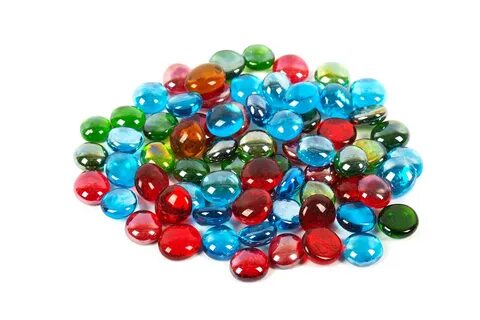 Подготовила                               воспитатель Перфильева А. А.     1. Положите камешки в любой лоток, тазик опустите туда руку, пусть ребенок последует вашему примеру. Вместе с малышом пальчиками перебирайте камешки.     2. Спрячьте любой предмет в емкость с камешками. Пусть ребенок постарается отыскать его.     3. Высыпьте камешки на стол. Предложите ребенку отыскать одинаковые камешки.     4. Перекладывайте камешки по одному из одной емкости в другую. Рассматривайте каждый камешек, ощупывайте. Называйте цвет, форму, размер. Обращайте внимание, какой камешек гладкий или шероховатый.     5. Предложите малышу разложить камешки в разные тарелочки по цветам в красную тарелку - камешки красного цвета, в зеленую - зеленого цвета т.д.    6. Разложите камешки в шкатулки по величине: большие - в большую шкатулку, а маленькие - в маленькую.    7. Внимательно рассмотрите все ваши камешки. Отыщите самый большой и самый маленький, самый яркий и самый тусклый.    8. Разложите камешки по кучкам, от одного камешка в первой кучке, до 10 в последней кучке.    9. Если ребенок владеет счетом и знает цифры от 1 до 10 - предложите такую игру. Напишите цифры от 1 до 10., разложите цифры, пусть малыш напротив каждой цифры положит соответствующее количество камешков.   10. Если вы знакомите ребенка с буквами, то можно предложить выложить данную буку из камешков разных цветов, либо использовать камешки одного цвета.